TWHA Order Form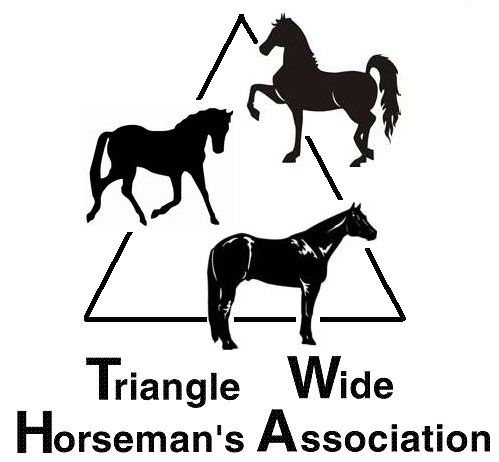 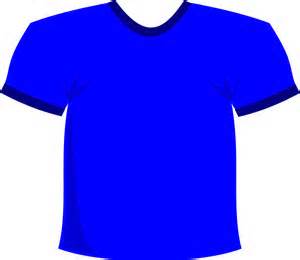 All orders must be received by July 15th, 2014Name:AddressCity, State ZipEmailItemColorsSize   Youth (Circle One)Size   Adult(Circle One)Price EachTotalShort Sleeve T-ShirtColors:Hot Pink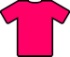 ____Sm    ____Med    ____Lg      ____XLG____Sm    ____Med    ____Lg      ____XLG$12.00Short Sleeve T-ShirtColors:  Grey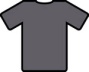 ____Sm    ____Med    ____Lg      ____XLG____Sm    ____Med    ____Lg      ____XLG$12.00Short Sleeve T-ShirtColors:  Navy 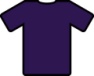 ____Sm    ____Med    ____Lg      ____XLG____Sm    ____Med    ____Lg      ____XLG$12.00Long Sleeve T-ShirtColors:   Hot Pink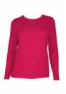 ____Sm    ____Med    ____Lg      ____XLG____Sm    ____Med    ____Lg      ____XLG$15.00Long Sleeve T-ShirtColors:  Grey 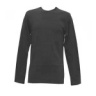 ____Sm    ____Med    ____Lg      ____XLG____Sm    ____Med    ____Lg      ____XLG$15.00Long Sleeve T-ShirtColors:  Navy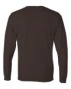 ____Sm    ____Med    ____Lg      ____XLG____Sm    ____Med    ____Lg      ____XLG$15.00Hooded Sweat shirtsColors:   Hot Pink 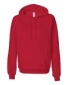 ____Sm    ____Med    ____Lg      ____XLG____Sm    ____Med    ____Lg      ____XLG$20.00Hooded Sweat shirtsColors:  Grey 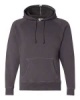 ____Sm    ____Med    ____Lg      ____XLG____Sm    ____Med    ____Lg      ____XLG$20.00Hooded Sweat shirtsColors:  Navy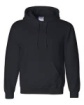 ____Sm    ____Med    ____Lg      ____XLG____Sm    ____Med    ____Lg      ____XLG$20.00Men’s Ball Caps Men’s Ball Caps Color:    Brown        BlackColor:    Brown        Black$12.00Ladies Ball CapsLadies Ball CapsColor:    Brown        Black       Hot PinkColor:    Brown        Black       Hot Pink$12.00Total Amount DueTotal Amount DueTotal Amount DueMake check payable to: TWHAMake check payable to: TWHAReturn Order Form to:TWHA c/o Kim Moser155 Grayson Jenkins Road, Apex, NC 27523Return Order Form to:TWHA c/o Kim Moser155 Grayson Jenkins Road, Apex, NC 27523Return Order Form to:TWHA c/o Kim Moser155 Grayson Jenkins Road, Apex, NC 27523Payment received:Payment received:Cash        Check     Check number _____________Cash        Check     Check number _____________Cash        Check     Check number _____________